1. Napíš začiatočné písmeno.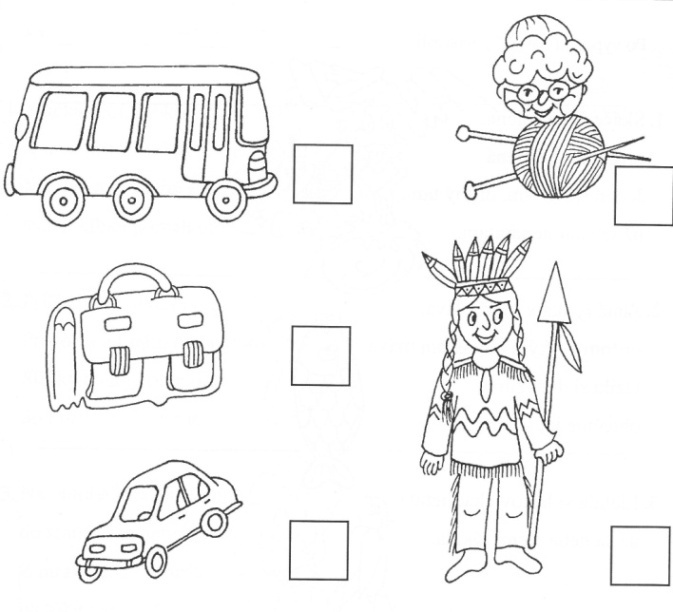 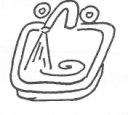 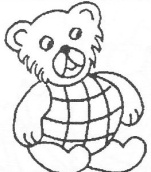 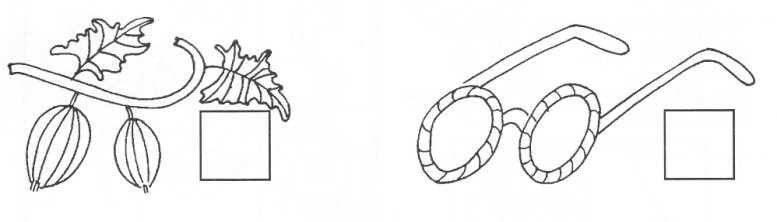 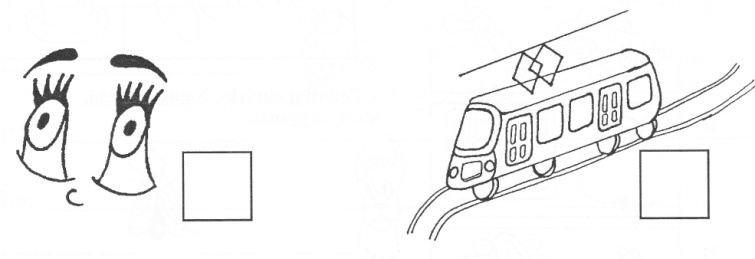 2. Prepíš písmená.3.  Napíš začiatočnú slabiku:mAiuóIMEOeUá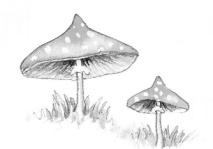 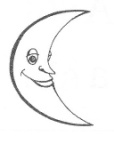 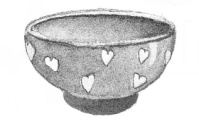 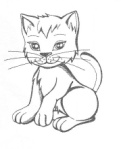 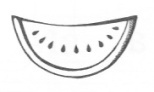 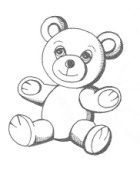 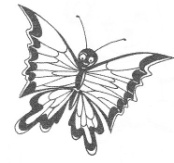 